Муниципальное бюджетное общеобразовательное учреждение «Средняя школа №1»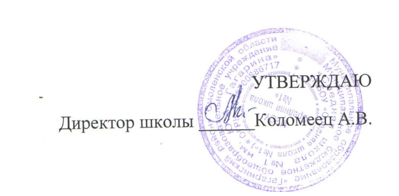 Рабочая программа     по _Праву  (предмет)_11_классУчитель :Кишинец Т.В Количество часов:    всего _68__, в неделю__2;Плановых контрольных уроков     5   Планирование составлено на основе примерной программы по правуУчебник  Право. 11 класс: для общеобразоват. учреждений:  профильный уровень / Л.Н. Боголюбов, Е.А. Лукашева, А.И Матвеев и др./ - М. : Просвещение 2017. – 294 с.Планируемые образовательные результаты освоения предмета «Право»Личностные результаты:воспитание российской гражданской идентичности: патриотизма, уважения к Отечеству, прошлое и настоящее многонационального народа России; осознание своей этнической принадлежности, знание истории, языка, культуры своего народа, своего края, основ культурного наследия народов России и человечества; усвоение гуманистических, демократических и традиционных ценностей многонационального российского общества; воспитание чувства ответственности и долга перед Родиной;формирование ответственного отношения к учению, готовности и способности обучающихся к саморазвитию и самообразованию на основе мотивации к обучению и познанию, осознанному выбору и построению дальнейшей индивидуальной траектории образования на базе ориентировки в мире профессий и профессиональных предпочтений, с учётом устойчивых познавательных интересов, а также на основе формирования уважительного отношения к труду, развития опыта участия в социально значимом труде;формирование целостного мировоззрения, соответствующего современному уровню развития науки и общественной практики, учитывающего социальное, культурное, языковое, духовное многообразие современного мира;формирование осознанного, уважительного и доброжелательного отношения к другому человеку, его мнению, мировоззрению, культуре, языку, вере, гражданской позиции, к истории, культуре, религии, традициям, языкам, ценностям народов России и народов мира; готовности и способности вести диалог с другими людьми и достигать в нём взаимопонимания;освоение социальных норм, правил поведения, ролей и форм социальной жизни в группах и сообществах, включая взрослые и социальные сообщества; участие в школьном самоуправлении и общественной жизни в пределах возрастных компетенций с учётом региональных, этнокультурных, социальных и экономических особенностей;развитие морального сознания и компетентности в решении моральных проблем на основе личностного выбора, формирование нравственных чувств и нравственного поведения, осознанного и ответственного отношения к собственным поступкам;формирование коммуникативной компетентности в общении и сотрудничестве со сверстниками, детьми старшего и младшего возраста, взрослыми в процессе образовательной, общественно полезной, учебно-исследовательской, творческой и других видов деятельности;формирование ценности здорового и безопасного образа жизни; усвоение правил индивидуального и коллективного безопасного поведения в чрезвычайных ситуациях, угрожающих жизни и здоровью людей, правил поведения на транспорте и на дорогах;формирование основ экологической культуры соответствующей современному уровню экологического мышления, развитие опыта экологически ориентированной рефлексивно-оценочной и практической деятельности в жизненных ситуациях;осознание значения семьи в жизни человека и общества, принятие ценности семейной жизни, уважительное и заботливое отношение к членам своей семьи;развитие эстетического сознания через освоение художественного наследия народов России и мира, творческой деятельности эстетического характера.Метапредметные результаты:умение самостоятельно определять цели деятельности составлять планы деятельности, самостоятельно осуществлять контроль и корректировать деятельностьумение продуктивно общаться и взаимодействовать в процессе совместной деятельности, учитывать позиции других участников деятельности, эффективно разрешать конфликтывладение навыками познавательной, учебно-исследовательской и проектной деятельности, навыками разрешения проблем, способность и готовность к самостоятельному поиску методов решения практических задач, применению различных методов познанияготовность и способность к самостоятельной информационно-познавательной деятельности, включая умение ориентироваться в различных источниках информации, критически оценивать и интерпретировать информацию, получаемую из различных источниковумение использовать средства информационных и коммуникационных (далее ИКТ) в решении когнитивных, коммуникативных и организационных задач с соблюдением требований эргономики,техники безопасности,гигиены,ресурсосбережения, правовых и этических норм,норм информационной безопасностиумение определять назначение и функции различных социальных институтовумение самостоятельно оценивать и принимать решения, определяющие стратегию поведения, с учетом гражданских и нравственных ценностейвладение языковыми средствами – умение ясно,логически и точно излагать свою точку зрения, использовать адекватные языковые средствавладение навыками познавательной рефлексии как осознания совершаемых действий и мыслительных процессов, их результатов и оснований, границ своего знания и незнания, новых познавательных задач и средств их достижения.Предметные результатысформированность представлений о понятии государства, его функциях, механизме и формахвладение знаниями о понятии права, источниках и нормах права, законности, правоотношенияхвладение знаниями о правонарушениях и юридической ответственностисформированность представлений о Конституции Российской Федерации как основном законе государства, владение знаниями об основах правового статуса личности в Российской Федерациисформированность общих представлений о разных видах судопроизводства, правилах применения права, разрешения конфликтов правовыми способамисформированность основ правового мышлениясформированность знаний об основах административного, гражданского, трудового, уголовного правапонимание юридической деятельности, ознакомление со  спецификой основных юридических профессийсформированность умений применять правовые знания для оценивания конкретных правовых норм с точки зрения их соответствия законодательствуСодержание предмета «Право» 11 классе (68ч.)Тема 1. Гражданское правоОсновные отрасли российского права. Гражданское право: предмет, метод, источники, принципы. Виды гражданско-правовых отношений. Субъекты гражданских правоотношений. Физические лица. Признаки и виды юридических лиц. Гражданская право- и дееспособность. Организационно-правовые формы предпринимательской деятельности. Право собственности. Виды правомочий собственника. Формы собственности. Обязательственное право. Виды и формы сделок. Условия недействительности сделок. Реституция. Гражданско-правовой договор. Порядок заключения договора: оферта и акцепт. Наследование. Завещание. Страхование и его виды. Формы защиты гражданских прав. Гражданско-правовая ответственность. Защита прав потребителей. Убытки и вред в гражданском праве. Условия привлечения к ответственности в гражданском праве. Непреодолимая сила. Право на результаты интеллектуальной деятельности: авторские и смежные права, патентное право, ноу-хау. Тема 2 Семейное правоПредмет, метод, источники и принципы семейного права. Семья и брак. Правовое регулирование отношений супругов. Брачный договор. Условия вступления в брак. Порядок регистрации и расторжения брака. Права и обязанности членов семьи. Лишение родительских прав. Ответственность родителей по воспитанию детей. Формы воспитания детей, оставшихся без попечения родителей. Усыновление. Опека и попечительство. Приёмная семья. Тема 3. Правовое регулирование трудовых отношенийИсточники трудового права. Участники трудовых правоотношений: работник и работодатель. Права и обязанности работника. Порядок приема на работу. Трудовой договор: признаки, виды, порядок заключения и прекращения. Рабочее время и время отдыха. Сверхурочная работа. Время отдыха. Виды времени отдыха. Заработная плата. Особенности правового регулирования труда несовершеннолетних. Трудовые споры. Дисциплинарная ответственность. Тема 4. Административное право Источники и субъекты административного права. Метод административного регулирования.Признаки и виды административного правонарушения.  Административная ответственность и административные наказания. Тема 5. Уголовное правоПринципы и источники уголовного права. Действие уголовного закона. Признаки, виды и состав преступления. Уголовная ответственность. Виды наказаний в уголовном праве. Уголовная ответственность несовершеннолетних. Тема 6. Экологическое и международное правоЭкологическое право. Право на благоприятную окружающую среду и способы его защиты. Экологические правонарушенияМеждународное право. Основные принципы и источники международного права. Субъекты международного права. Международно-правовое признание. Мирное разрешение международных споров. Источники и основания международно-правовой ответственности. Виды международных преступлений.  Права человека: сущность, структура, история. Классификация прав человека. Право на благоприятную окружающую среду. Права ребёнка. Нарушения прав человека. Международные договоры о защите прав человека. Международная система защиты прав человека в рамках Организации Объединённых Наций. Региональная система защиты прав человека. Рассмотрение жалоб в Европейском суде по правам человека. Международная защита прав человека в условиях военного времени. Источники и принципы международного гуманитарного права. Международный комитет Красного Креста.  Участники вооружённых конфликтов: комбатанты и некомбатанты. Защита жертв войны. Защита гражданских объектов и культурных ценностей. Запрещённые средства и методы ведения военных действий. Тема 7. Процессуальное правоОсновы российского судопроизводства Конституционное судопроизводство. Предмет, источники и принципы гражданского процессуального права. Стадии гражданского процесса. Арбитражное процессуальное право. Принципы и субъекты уголовного судопроизводства. Особенности процессуальных действий с участием несовершеннолетних. Стадии уголовного процесса. Меры процессуального принуждения. Суд присяжных заседателей. Особенности судебного производства по делам об административных правонарушениях. Юридические профессии: судьи, адвокаты, прокуроры, нотариусы, следователи. Особенности профессиональной деятельности юриста.Тематическое  планирование11 класс «Право»   (68 ч)Рассмотрено на школьном методическом объединенииПротокол № 1от «28» августа 2023 г.Приказ №  130 от «31 » августа 2023 г.№ урокаТема раздела/ урока№ урокаТема раздела/ урокаРаздел 1. Гражданское право 20чРаздел 1. Гражданское право 20чРаздел 1. Гражданское право 20ч1Введение. Понятие гражданского права. Предмет и метод12Входное тестирование13Гражданское законодательство14Виды гражданских правоотношений15Субъекты, объекты, содержание гражданских правоотношений16Физические лица как субъекты гражданских правоотношений17Юридические лица как субъекты гражданских правоотношений18Понятие предпринимательской деятельности19Организационно-правовые формы предпринимательской деятельности110Понятие сделки. Виды сделок111Формы сделок112Гражданско-правовой договор. Понятие и значение113Заключение и исполнение договора. Отдельные виды договоров114Понятие наследования и наследуемого имущества115Правовая регламентация наследования116Право интеллектуальной собственности. Авторское право117Защита гражданских прав. Гражданско-правовая ответственность118Повторительно-обобщающий урок по теме «Гражданское право»119Практикум к главе «Гражданское право»120Контрольная работа1Раздел 2. Семейное право 6чРаздел 2. Семейное право 6чРаздел 2. Семейное право 6ч21Семейное право, как отрасль права, его особенности122Юридические понятия семьи и брака.123Правовое регулирование отношений супругов124Правоотношения детей и родителей125Повторительно-обобщающий урок к главе «Семейное право». Практикум к главе126Контрольное тестирование1Раздел 3. Правовое регулирование трудовых отношений 11чРаздел 3. Правовое регулирование трудовых отношений 11чРаздел 3. Правовое регулирование трудовых отношений 11ч27Трудовые правоотношения128Трудоустройство и занятость129Трудовой договор 130Рабочее время и время отдыха131Заработная плата132Дисциплина труда133Защита трудовых прав работников. 134Трудовые споры и порядок их рассмотрения.  «Правовое регулирование трудовых отношений»135Правовые основы социальной защиты и обеспечения136Пенсии и пособия137Повторительно-обобщающий урок к главе 1Раздел 4 Административное право 8чРаздел 4 Административное право 8чРаздел 4 Административное право 8ч38Административно-правовые отношения139Структура административно-правовых отношений140Государственные служащие141Административно-правовой статус гражданина142Административные правонарушения143Виды административных наказаний144Повторительно-обобщающий урок к главе145Практикум к главе «Административное право»1Раздел 5. Уголовное право 11чРаздел 5. Уголовное право 11чРаздел 5. Уголовное право 11ч46Уголовный закон. Основные принципы применения уголовного закона147Действие уголовного закона во времени и в пространстве 148Понятие и состав преступления149Формы вины150Основные стадии преступления151Наказание. Цели наказания152Виды наказаний153Освобождение от уголовной ответственности154Повторительно-обобщающий урок по теме «Уголовное право». 155Практикум к главе156Контрольная работа 1Раздел 6. Экологическое и международное право 5чРаздел 6. Экологическое и международное право 5чРаздел 6. Экологическое и международное право 5ч57Экологическое право. Способы защиты экологических прав158Международное право159Международное гуманитарное право160Международное гуманитарное право в условиях вооруженного конфликта161Повторительно-обобщающий урок по теме «Экологическое и международное право»1Раздел 7. Процессуальное право 7чРаздел 7. Процессуальное право 7чРаздел 7. Процессуальное право 7ч62Гражданский процесс. Участники гражданского процесса163Арбитражный процесс164Уголовный процесс165Конституционное судопроизводство166Практикум к главе167Итоговая контрольная работа168Обобщения и систематизация знаний по курсу 1